1. Administrative Information2. Addition or Deletion of PersonnelFor personnel being added to the AUP, include the following information for each individual.3. Change in Animal Handling Role for Existing Personnel4. Signatures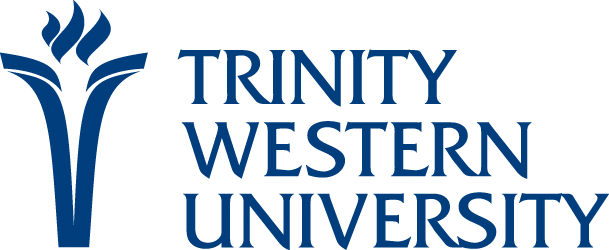 Institutional Animal Care CommitteeAnimal Use Protocol Amendment FormPersonnel ChangesThis form is used to request additions or deletions of personnel associated with the Animal Use Protocol specified below or to modify the animal handling activities of personnel already approved to work under that protocol.Follow the Instructions for Completing AUP Applications at http://www.twu.ca/research/research/animal-care/protocols.html.Please submit the completed, signed application, containing all attachments, and an electronic copy to the IACC Coordinator, Neufeld Science Centre, .  Email: Kehler@twu.ca	Tel: (604) 888-7511 ext  3249Date (M/d/yyyy):      For Administrative Use OnlyFor Administrative Use OnlyThis form is used to request additions or deletions of personnel associated with the Animal Use Protocol specified below or to modify the animal handling activities of personnel already approved to work under that protocol.Follow the Instructions for Completing AUP Applications at http://www.twu.ca/research/research/animal-care/protocols.html.Please submit the completed, signed application, containing all attachments, and an electronic copy to the IACC Coordinator, Neufeld Science Centre, .  Email: Kehler@twu.ca	Tel: (604) 888-7511 ext  3249Date (M/d/yyyy):      Protocol NumberDate ReceivedThis form is used to request additions or deletions of personnel associated with the Animal Use Protocol specified below or to modify the animal handling activities of personnel already approved to work under that protocol.Follow the Instructions for Completing AUP Applications at http://www.twu.ca/research/research/animal-care/protocols.html.Please submit the completed, signed application, containing all attachments, and an electronic copy to the IACC Coordinator, Neufeld Science Centre, .  Email: Kehler@twu.ca	Tel: (604) 888-7511 ext  3249Date (M/d/yyyy):      This form is used to request additions or deletions of personnel associated with the Animal Use Protocol specified below or to modify the animal handling activities of personnel already approved to work under that protocol.Follow the Instructions for Completing AUP Applications at http://www.twu.ca/research/research/animal-care/protocols.html.Please submit the completed, signed application, containing all attachments, and an electronic copy to the IACC Coordinator, Neufeld Science Centre, .  Email: Kehler@twu.ca	Tel: (604) 888-7511 ext  3249Date (M/d/yyyy):      Category of InvasivenessCategory of InvasivenessThis form is used to request additions or deletions of personnel associated with the Animal Use Protocol specified below or to modify the animal handling activities of personnel already approved to work under that protocol.Follow the Instructions for Completing AUP Applications at http://www.twu.ca/research/research/animal-care/protocols.html.Please submit the completed, signed application, containing all attachments, and an electronic copy to the IACC Coordinator, Neufeld Science Centre, .  Email: Kehler@twu.ca	Tel: (604) 888-7511 ext  3249Date (M/d/yyyy):      Course Number (if applicable)  and Project TitleName of Principal Investigator/Instructor:  Department: Contact Numbers: Email: Funding Agency (for research protocols)Specify names and whether faculty, student or staff and check off if they are being deleted or added to the AUP. Specify names and whether faculty, student or staff and check off if they are being deleted or added to the AUP. Specify names and whether faculty, student or staff and check off if they are being deleted or added to the AUP. Specify names and whether faculty, student or staff and check off if they are being deleted or added to the AUP. Specify names and whether faculty, student or staff and check off if they are being deleted or added to the AUP. NameDepartmentPositionAdditionDeletionContact information (phone number and email address) :Describe their animal handling role:Describe their qualifications and training as it relates to animal care and use:NameAdditional ActivitiesDeleted ActivitiesName: Principal Investigator/InstructorDate (M/d/yyyy)SignatureName: IACC, ChairDate (M/d/yyyy)Signature